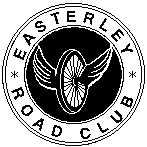 Easterley Road ClubEasterley Road Club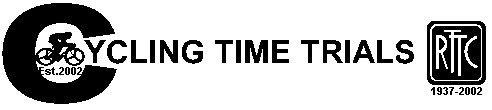 (President Andrew Ballentyne.)(President Andrew Ballentyne.)PRESENT THEIR                  PRESENT THEIR                  25 mile Time TrialPromoted for and on behalf of Cycling Time Trials under their Rules and RegulationsPromoted for and on behalf of Cycling Time Trials under their Rules and RegulationsPromoted for and on behalf of Cycling Time Trials under their Rules and RegulationsPromoted for and on behalf of Cycling Time Trials under their Rules and RegulationsPromoted for and on behalf of Cycling Time Trials under their Rules and RegulationsPromoted for and on behalf of Cycling Time Trials under their Rules and RegulationsON Sunday 8 April 2018ON Sunday 8 April 2018This is a qualifying event for SPOCO South East Group 2 2018This is a qualifying event for SPOCO South East Group 2 2018This is a qualifying event for SPOCO South East Group 2 2018This is a qualifying event for SPOCO South East Group 2 2018EVENT H.Q.Easterley Country H.Q., North Hall Lane, Ugley, Essex. Easterley Country H.Q., North Hall Lane, Ugley, Essex. Easterley Country H.Q., North Hall Lane, Ugley, Essex. Easterley Country H.Q., North Hall Lane, Ugley, Essex. EVENT ORGANISERRichard Jordan   56 Charlotte Gardens, Collier Row, Romford, RM5 2ED  07966374116Richard Jordan   56 Charlotte Gardens, Collier Row, Romford, RM5 2ED  07966374116Richard Jordan   56 Charlotte Gardens, Collier Row, Romford, RM5 2ED  07966374116Richard Jordan   56 Charlotte Gardens, Collier Row, Romford, RM5 2ED  07966374116Richard Jordan   56 Charlotte Gardens, Collier Row, Romford, RM5 2ED  07966374116Richard Jordan   56 Charlotte Gardens, Collier Row, Romford, RM5 2ED  07966374116TIMEKEEPERSMain Time keeper:John CotteeJohn CotteeAssistant:Peter SmithPeter SmithIMPORTANT NOTES TO RIDERS:IMPORTANT NOTES TO RIDERS:IMPORTANT NOTES TO RIDERS:1. Riders’ Car parking is only allowed under and in the area immediately to the west of the motorway bridge, near the event HQ. Parking space is limited so please park close together1. Riders’ Car parking is only allowed under and in the area immediately to the west of the motorway bridge, near the event HQ. Parking space is limited so please park close together1. Riders’ Car parking is only allowed under and in the area immediately to the west of the motorway bridge, near the event HQ. Parking space is limited so please park close together1. Riders’ Car parking is only allowed under and in the area immediately to the west of the motorway bridge, near the event HQ. Parking space is limited so please park close together1. Riders’ Car parking is only allowed under and in the area immediately to the west of the motorway bridge, near the event HQ. Parking space is limited so please park close together1. Riders’ Car parking is only allowed under and in the area immediately to the west of the motorway bridge, near the event HQ. Parking space is limited so please park close together1. Riders’ Car parking is only allowed under and in the area immediately to the west of the motorway bridge, near the event HQ. Parking space is limited so please park close together1. Riders’ Car parking is only allowed under and in the area immediately to the west of the motorway bridge, near the event HQ. Parking space is limited so please park close together1. Riders’ Car parking is only allowed under and in the area immediately to the west of the motorway bridge, near the event HQ. Parking space is limited so please park close together1. Riders’ Car parking is only allowed under and in the area immediately to the west of the motorway bridge, near the event HQ. Parking space is limited so please park close together1. Riders’ Car parking is only allowed under and in the area immediately to the west of the motorway bridge, near the event HQ. Parking space is limited so please park close together1. Riders’ Car parking is only allowed under and in the area immediately to the west of the motorway bridge, near the event HQ. Parking space is limited so please park close together1. Riders’ Car parking is only allowed under and in the area immediately to the west of the motorway bridge, near the event HQ. Parking space is limited so please park close togetherParking is forbidden in Widdington Lane and on the B1383 between Stansted and Newport.Parking is forbidden in Widdington Lane and on the B1383 between Stansted and Newport.Parking is forbidden in Widdington Lane and on the B1383 between Stansted and Newport.Parking is forbidden in Widdington Lane and on the B1383 between Stansted and Newport.Parking is forbidden in Widdington Lane and on the B1383 between Stansted and Newport.Parking is forbidden in Widdington Lane and on the B1383 between Stansted and Newport.2. Sign on and collect your number at the Event H.Q.2. Sign on and collect your number at the Event H.Q.2. Sign on and collect your number at the Event H.Q.2. Sign on and collect your number at the Event H.Q.3. Toilets are available at the HQ – do NOT use the fields.3. Toilets are available at the HQ – do NOT use the fields.3. Toilets are available at the HQ – do NOT use the fields.3. Toilets are available at the HQ – do NOT use the fields.4.No ‘U’ turns within sight of either the start or finishing points. Riders carrying out this dangerous manoeuvre are liable for disqualification from the event and further disciplinary action by London East D.C.4.No ‘U’ turns within sight of either the start or finishing points. Riders carrying out this dangerous manoeuvre are liable for disqualification from the event and further disciplinary action by London East D.C.4.No ‘U’ turns within sight of either the start or finishing points. Riders carrying out this dangerous manoeuvre are liable for disqualification from the event and further disciplinary action by London East D.C.4.No ‘U’ turns within sight of either the start or finishing points. Riders carrying out this dangerous manoeuvre are liable for disqualification from the event and further disciplinary action by London East D.C.4.No ‘U’ turns within sight of either the start or finishing points. Riders carrying out this dangerous manoeuvre are liable for disqualification from the event and further disciplinary action by London East D.C.4.No ‘U’ turns within sight of either the start or finishing points. Riders carrying out this dangerous manoeuvre are liable for disqualification from the event and further disciplinary action by London East D.C.4.No ‘U’ turns within sight of either the start or finishing points. Riders carrying out this dangerous manoeuvre are liable for disqualification from the event and further disciplinary action by London East D.C.4.No ‘U’ turns within sight of either the start or finishing points. Riders carrying out this dangerous manoeuvre are liable for disqualification from the event and further disciplinary action by London East D.C.4.No ‘U’ turns within sight of either the start or finishing points. Riders carrying out this dangerous manoeuvre are liable for disqualification from the event and further disciplinary action by London East D.C.4.No ‘U’ turns within sight of either the start or finishing points. Riders carrying out this dangerous manoeuvre are liable for disqualification from the event and further disciplinary action by London East D.C.4.No ‘U’ turns within sight of either the start or finishing points. Riders carrying out this dangerous manoeuvre are liable for disqualification from the event and further disciplinary action by London East D.C.4.No ‘U’ turns within sight of either the start or finishing points. Riders carrying out this dangerous manoeuvre are liable for disqualification from the event and further disciplinary action by London East D.C.4.No ‘U’ turns within sight of either the start or finishing points. Riders carrying out this dangerous manoeuvre are liable for disqualification from the event and further disciplinary action by London East D.C.5. Static Trainers:- Out of consideration for local residents, the use of static trainers (e.g. turbo trainers) is banned from all morning events held in London East DC. 5. Static Trainers:- Out of consideration for local residents, the use of static trainers (e.g. turbo trainers) is banned from all morning events held in London East DC. 5. Static Trainers:- Out of consideration for local residents, the use of static trainers (e.g. turbo trainers) is banned from all morning events held in London East DC. 5. Static Trainers:- Out of consideration for local residents, the use of static trainers (e.g. turbo trainers) is banned from all morning events held in London East DC. 5. Static Trainers:- Out of consideration for local residents, the use of static trainers (e.g. turbo trainers) is banned from all morning events held in London East DC. 5. Static Trainers:- Out of consideration for local residents, the use of static trainers (e.g. turbo trainers) is banned from all morning events held in London East DC. 5. Static Trainers:- Out of consideration for local residents, the use of static trainers (e.g. turbo trainers) is banned from all morning events held in London East DC. 5. Static Trainers:- Out of consideration for local residents, the use of static trainers (e.g. turbo trainers) is banned from all morning events held in London East DC. 5. Static Trainers:- Out of consideration for local residents, the use of static trainers (e.g. turbo trainers) is banned from all morning events held in London East DC. 5. Static Trainers:- Out of consideration for local residents, the use of static trainers (e.g. turbo trainers) is banned from all morning events held in London East DC. 5. Static Trainers:- Out of consideration for local residents, the use of static trainers (e.g. turbo trainers) is banned from all morning events held in London East DC. 6. After you have finished, please return directly to the event HQ via the recommended route below. Return your number for a free drink.6. After you have finished, please return directly to the event HQ via the recommended route below. Return your number for a free drink.6. After you have finished, please return directly to the event HQ via the recommended route below. Return your number for a free drink.6. After you have finished, please return directly to the event HQ via the recommended route below. Return your number for a free drink.6. After you have finished, please return directly to the event HQ via the recommended route below. Return your number for a free drink.6. After you have finished, please return directly to the event HQ via the recommended route below. Return your number for a free drink.6. After you have finished, please return directly to the event HQ via the recommended route below. Return your number for a free drink.6. After you have finished, please return directly to the event HQ via the recommended route below. Return your number for a free drink.6. After you have finished, please return directly to the event HQ via the recommended route below. Return your number for a free drink.7. Please allow sufficient time to ride to the start7. Please allow sufficient time to ride to the start7. Please allow sufficient time to ride to the start7. Please allow sufficient time to ride to the startIN THE INTERESTS OF YOUR OWN SAFETY, Cycling Time Trials and the Event Promoters strongly advise you to wear a HARD SHELL SAFETY HELMET IN THE INTERESTS OF YOUR OWN SAFETY, Cycling Time Trials and the Event Promoters strongly advise you to wear a HARD SHELL SAFETY HELMET IN THE INTERESTS OF YOUR OWN SAFETY, Cycling Time Trials and the Event Promoters strongly advise you to wear a HARD SHELL SAFETY HELMET IN THE INTERESTS OF YOUR OWN SAFETY, Cycling Time Trials and the Event Promoters strongly advise you to wear a HARD SHELL SAFETY HELMET IN THE INTERESTS OF YOUR OWN SAFETY, Cycling Time Trials and the Event Promoters strongly advise you to wear a HARD SHELL SAFETY HELMET IN THE INTERESTS OF YOUR OWN SAFETY, Cycling Time Trials and the Event Promoters strongly advise you to wear a HARD SHELL SAFETY HELMET IN THE INTERESTS OF YOUR OWN SAFETY, Cycling Time Trials and the Event Promoters strongly advise you to wear a HARD SHELL SAFETY HELMET IN THE INTERESTS OF YOUR OWN SAFETY, Cycling Time Trials and the Event Promoters strongly advise you to wear a HARD SHELL SAFETY HELMET IN THE INTERESTS OF YOUR OWN SAFETY, Cycling Time Trials and the Event Promoters strongly advise you to wear a HARD SHELL SAFETY HELMET IN THE INTERESTS OF YOUR OWN SAFETY, Cycling Time Trials and the Event Promoters strongly advise you to wear a HARD SHELL SAFETY HELMET that meets an internationally accepted safety standard. that meets an internationally accepted safety standard. that meets an internationally accepted safety standard. that meets an internationally accepted safety standard. ALL Juniors and/or riders under the age of 19 years are required to wear a suitably approved helmet.  Cycling Time Trials and the Event Promoters recommend the use of a flashing rear light whilst competing.ALL Juniors and/or riders under the age of 19 years are required to wear a suitably approved helmet.  Cycling Time Trials and the Event Promoters recommend the use of a flashing rear light whilst competing.ALL Juniors and/or riders under the age of 19 years are required to wear a suitably approved helmet.  Cycling Time Trials and the Event Promoters recommend the use of a flashing rear light whilst competing.ALL Juniors and/or riders under the age of 19 years are required to wear a suitably approved helmet.  Cycling Time Trials and the Event Promoters recommend the use of a flashing rear light whilst competing.ALL Juniors and/or riders under the age of 19 years are required to wear a suitably approved helmet.  Cycling Time Trials and the Event Promoters recommend the use of a flashing rear light whilst competing.ALL Juniors and/or riders under the age of 19 years are required to wear a suitably approved helmet.  Cycling Time Trials and the Event Promoters recommend the use of a flashing rear light whilst competing.ALL Juniors and/or riders under the age of 19 years are required to wear a suitably approved helmet.  Cycling Time Trials and the Event Promoters recommend the use of a flashing rear light whilst competing.ALL Juniors and/or riders under the age of 19 years are required to wear a suitably approved helmet.  Cycling Time Trials and the Event Promoters recommend the use of a flashing rear light whilst competing.ALL Juniors and/or riders under the age of 19 years are required to wear a suitably approved helmet.  Cycling Time Trials and the Event Promoters recommend the use of a flashing rear light whilst competing.ALL Juniors and/or riders under the age of 19 years are required to wear a suitably approved helmet.  Cycling Time Trials and the Event Promoters recommend the use of a flashing rear light whilst competing.ALL Juniors and/or riders under the age of 19 years are required to wear a suitably approved helmet.  Cycling Time Trials and the Event Promoters recommend the use of a flashing rear light whilst competing.ALL Juniors and/or riders under the age of 19 years are required to wear a suitably approved helmet.  Cycling Time Trials and the Event Promoters recommend the use of a flashing rear light whilst competing.ALL Juniors and/or riders under the age of 19 years are required to wear a suitably approved helmet.  Cycling Time Trials and the Event Promoters recommend the use of a flashing rear light whilst competing.E1/25dStart GR: 512293  Finish GR: 514267  Police: E  Local Regs: 4.8Start GR: 512293  Finish GR: 514267  Police: E  Local Regs: 4.8Start GR: 512293  Finish GR: 514267  Police: E  Local Regs: 4.8Start GR: 512293  Finish GR: 514267  Police: E  Local Regs: 4.8START on B1383 10 yards north of Belcham's Lane leading to Rickling Green which is 0.25m north of Chequers PH. Proceed north through Quendon and Newport, straight on at roundabout junction B1383/B1052, START on B1383 10 yards north of Belcham's Lane leading to Rickling Green which is 0.25m north of Chequers PH. Proceed north through Quendon and Newport, straight on at roundabout junction B1383/B1052, START on B1383 10 yards north of Belcham's Lane leading to Rickling Green which is 0.25m north of Chequers PH. Proceed north through Quendon and Newport, straight on at roundabout junction B1383/B1052, START on B1383 10 yards north of Belcham's Lane leading to Rickling Green which is 0.25m north of Chequers PH. Proceed north through Quendon and Newport, straight on at roundabout junction B1383/B1052, START on B1383 10 yards north of Belcham's Lane leading to Rickling Green which is 0.25m north of Chequers PH. Proceed north through Quendon and Newport, straight on at roundabout junction B1383/B1052, START on B1383 10 yards north of Belcham's Lane leading to Rickling Green which is 0.25m north of Chequers PH. Proceed north through Quendon and Newport, straight on at roundabout junction B1383/B1052, START on B1383 10 yards north of Belcham's Lane leading to Rickling Green which is 0.25m north of Chequers PH. Proceed north through Quendon and Newport, straight on at roundabout junction B1383/B1052, START on B1383 10 yards north of Belcham's Lane leading to Rickling Green which is 0.25m north of Chequers PH. Proceed north through Quendon and Newport, straight on at roundabout junction B1383/B1052, START on B1383 10 yards north of Belcham's Lane leading to Rickling Green which is 0.25m north of Chequers PH. Proceed north through Quendon and Newport, straight on at roundabout junction B1383/B1052, START on B1383 10 yards north of Belcham's Lane leading to Rickling Green which is 0.25m north of Chequers PH. Proceed north through Quendon and Newport, straight on at roundabout junction B1383/B1052, START on B1383 10 yards north of Belcham's Lane leading to Rickling Green which is 0.25m north of Chequers PH. Proceed north through Quendon and Newport, straight on at roundabout junction B1383/B1052, START on B1383 10 yards north of Belcham's Lane leading to Rickling Green which is 0.25m north of Chequers PH. Proceed north through Quendon and Newport, straight on at roundabout junction B1383/B1052, START on B1383 10 yards north of Belcham's Lane leading to Rickling Green which is 0.25m north of Chequers PH. Proceed north through Quendon and Newport, straight on at roundabout junction B1383/B1052, Littlebury, Gt. Chesterford, to Stump Cross roundabout where turn right onto B184 and continue to Little Chesterford Rbt (11.75m). where TURN and retrace to Stump Cross Rbt. Littlebury, Gt. Chesterford, to Stump Cross roundabout where turn right onto B184 and continue to Little Chesterford Rbt (11.75m). where TURN and retrace to Stump Cross Rbt. Littlebury, Gt. Chesterford, to Stump Cross roundabout where turn right onto B184 and continue to Little Chesterford Rbt (11.75m). where TURN and retrace to Stump Cross Rbt. Littlebury, Gt. Chesterford, to Stump Cross roundabout where turn right onto B184 and continue to Little Chesterford Rbt (11.75m). where TURN and retrace to Stump Cross Rbt. Littlebury, Gt. Chesterford, to Stump Cross roundabout where turn right onto B184 and continue to Little Chesterford Rbt (11.75m). where TURN and retrace to Stump Cross Rbt. Littlebury, Gt. Chesterford, to Stump Cross roundabout where turn right onto B184 and continue to Little Chesterford Rbt (11.75m). where TURN and retrace to Stump Cross Rbt. Littlebury, Gt. Chesterford, to Stump Cross roundabout where turn right onto B184 and continue to Little Chesterford Rbt (11.75m). where TURN and retrace to Stump Cross Rbt. Littlebury, Gt. Chesterford, to Stump Cross roundabout where turn right onto B184 and continue to Little Chesterford Rbt (11.75m). where TURN and retrace to Stump Cross Rbt. Littlebury, Gt. Chesterford, to Stump Cross roundabout where turn right onto B184 and continue to Little Chesterford Rbt (11.75m). where TURN and retrace to Stump Cross Rbt. Littlebury, Gt. Chesterford, to Stump Cross roundabout where turn right onto B184 and continue to Little Chesterford Rbt (11.75m). where TURN and retrace to Stump Cross Rbt. Littlebury, Gt. Chesterford, to Stump Cross roundabout where turn right onto B184 and continue to Little Chesterford Rbt (11.75m). where TURN and retrace to Stump Cross Rbt. Littlebury, Gt. Chesterford, to Stump Cross roundabout where turn right onto B184 and continue to Little Chesterford Rbt (11.75m). where TURN and retrace to Stump Cross Rbt. Turn left onto B1383 and retrace along course past start point to FINISH at centre of layby which is just past Pennington lane and approx 0.1m N of 32nd MS.Turn left onto B1383 and retrace along course past start point to FINISH at centre of layby which is just past Pennington lane and approx 0.1m N of 32nd MS.Turn left onto B1383 and retrace along course past start point to FINISH at centre of layby which is just past Pennington lane and approx 0.1m N of 32nd MS.Turn left onto B1383 and retrace along course past start point to FINISH at centre of layby which is just past Pennington lane and approx 0.1m N of 32nd MS.Turn left onto B1383 and retrace along course past start point to FINISH at centre of layby which is just past Pennington lane and approx 0.1m N of 32nd MS.Turn left onto B1383 and retrace along course past start point to FINISH at centre of layby which is just past Pennington lane and approx 0.1m N of 32nd MS.Turn left onto B1383 and retrace along course past start point to FINISH at centre of layby which is just past Pennington lane and approx 0.1m N of 32nd MS.Turn left onto B1383 and retrace along course past start point to FINISH at centre of layby which is just past Pennington lane and approx 0.1m N of 32nd MS.Turn left onto B1383 and retrace along course past start point to FINISH at centre of layby which is just past Pennington lane and approx 0.1m N of 32nd MS.Turn left onto B1383 and retrace along course past start point to FINISH at centre of layby which is just past Pennington lane and approx 0.1m N of 32nd MS.PrizesMen & WomenMen & Women1stTrophy, SIS Pack £30Trophy, SIS Pack £302ndMedal Team Sky SIS Pack £20Medal Team Sky SIS Pack £20Medal Team Sky SIS Pack £203rdMedal Team Sky Water Bottle £10Medal Team Sky Water Bottle £10Medal Team Sky Water Bottle £101st TeamMedals Team Sky SIS PackMedals Team Sky SIS PackMedals Team Sky SIS PackTo be presented at the Event HQ after the eventTo be presented at the Event HQ after the eventTo be presented at the Event HQ after the eventTo be presented at the Event HQ after the eventNumberNameClubStart Time1SimonGentHub VeloMale08:01:002HughVivian Finsbury Park CCMale08:02:003SimonNeathamFinsbury Park CCMale08:03:004GaryLaneHainault RCMale08:04:005PeterTibbittsFord CCMale08:05:006carlstephensBasildon CCMale08:06:007DerekTrangmarHub VeloMale08:07:008JamesSwiftEast London TriathletesMale08:08:009ColinDoeFord CCMale08:09:0010RichardPriceLondon Phoenix CCMale08:10:0011DanielSharpCharlotteville Cycling ClubMale08:11:0012DavidMartinBecontree Wheelers CCMale08:12:0013RobertRoystonSydenham WhsMale08:13:0014RobertJonesCardiff 100 Miles RCCMale08:14:0015SamBrownSpartans Velo ClubMale08:15:0016AdamYoungWalden VeloMale08:16:0017AdamBishopLea Valley CCMale08:17:0018nicholas knightBasildon CCMale08:18:0019RichardPimlottFinsbury Park CCMale08:19:0020PhilipMurrellFinsbury Park CCMale08:20:0021DanielMcKennyBasildon CCMale08:21:0022David CareyMaldon & District CCMale08:22:0023GaryBoydHub VeloMale08:23:0024WolfgangEmmerichLondon Phoenix CCMale08:24:0025RichardParrotteShaftesbury CCMale08:25:0026ColinLewinVelo Schils Interbike RTMale08:26:0027AnnaMuirChelmer CCFemale08:27:0028Ian Braybrook Basildon CCMale08:28:0029BrendanO'BrienLea Valley CCMale08:29:0030PaulHartSouthend WheelersMale08:30:0031tomhainesEast London VeloMale08:31:0032DanielHomerLondon Phoenix CCMale08:32:0033JeremyGreenwoodFinsbury Park CCMale08:33:0034PatrickHannahGreenwich Tritons Tri ClubMale08:34:0035JeromeWattsTeam Bottrill / VanguardMale08:35:0036SimonDawVelo Schils Interbike RTMale08:36:0037JamesDynesCambridge CCMale08:37:0038JulianBosleyStowmarket & District CCMale08:38:0039jamesbromleyBecontree Wheelers CCMale08:39:0040JohnMulveyCambridge University CCMale08:40:0041RichardCarringtonWest Suffolk WheelersMale08:41:0042AndrewBeamanVictoria Cycling ClubMale08:42:0043LeeKennedy Army Cycling UnionMale08:43:00